Англиски јазик 2-ро одд. (18.5– 22.5.2020)Тема : ХранаНаставна единица: Нови зборови поврзани со хранаЦели: Усвојување и Увежбување на лексички единици за хранаНасоки: I. Погледнете го видеото од подолу наведениот линк за усвојување на новите лексички единици:https://www.youtube.com/watch?v=lW5TXrKbsq4II. Наставно ливче –https://www.liveworksheets.com/ln50803njОзначи со “TRUE” ако сликата и гласот од звучникот се исти или “FALSE” ако се различни. Во случај да има проблем со софтверот ви ги пишувам по ред зборовите  (salad, burger, fish, pasta, cheese, cheese, sausages, apple, banana, pear)Кога ќе завршиш со одговорите притисни FINISH. 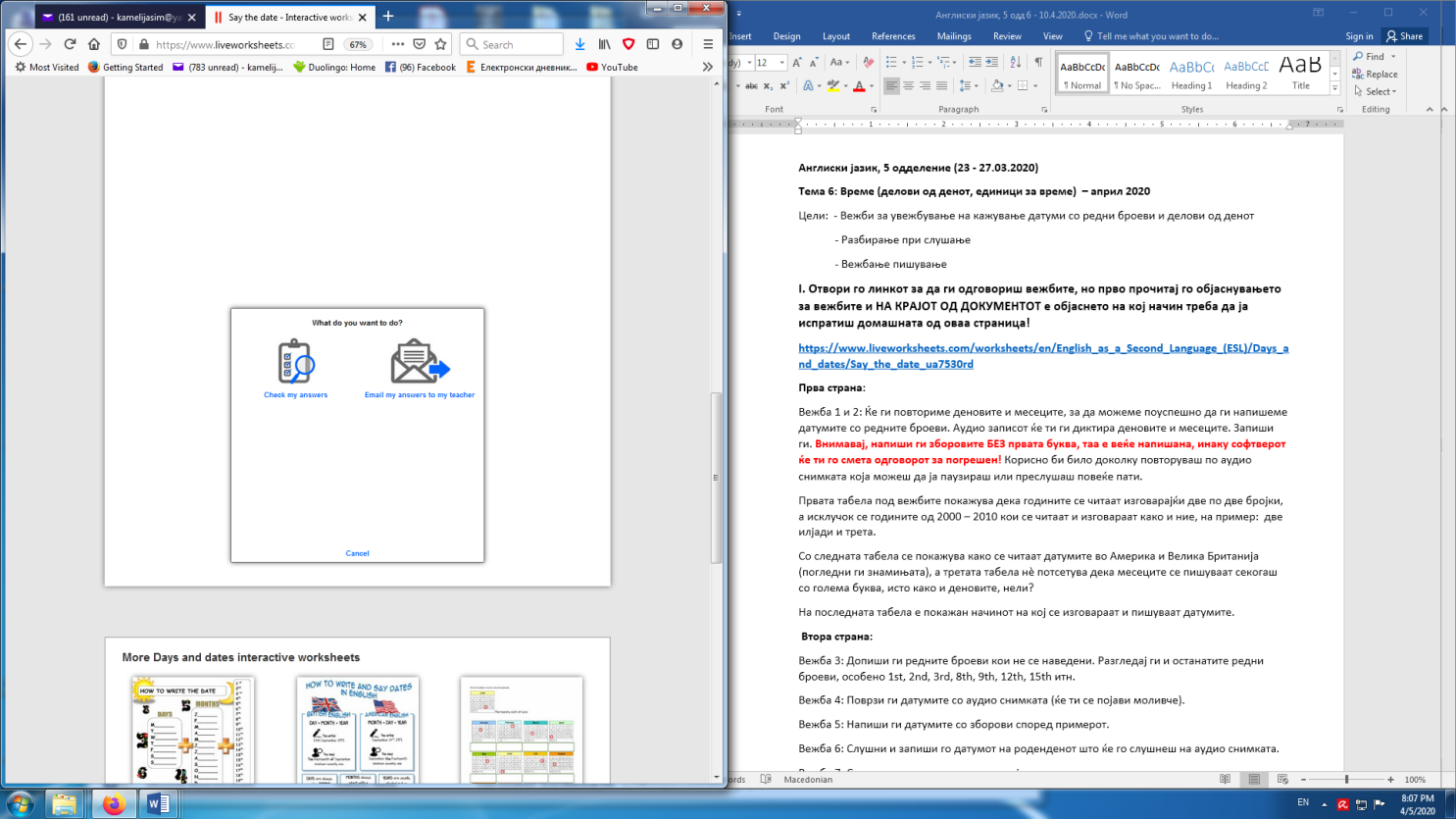 Ќе ти се појави овој приказ, кликни на EMAIL MY ANSWERS TO MY TEACHER. Ако кликнеш на Check my answers нема да ми се испрати твојата домашна и ќе мораш да ја пишуваш од почеток.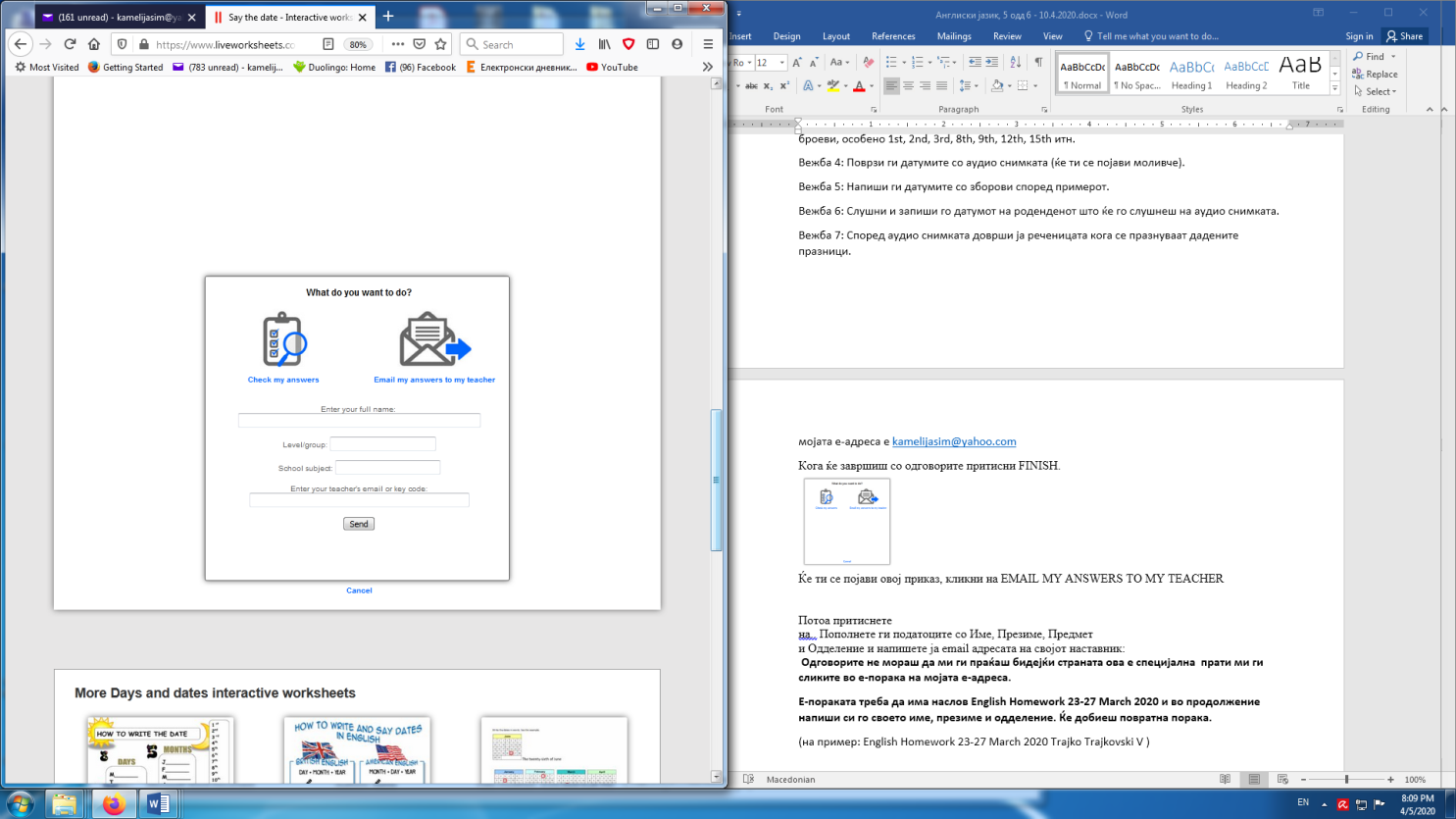 Потоа ќе треба да си го напишеш името и презимето, одделението (Level/group), English (School subject) и на крајот напиши ја мојата е-адреса teachergjorgji@gmail.com за да го добијам јас директно од таа страна. Јас ќе го добијам твојот работен лист за помалку од една минута. Тоа е сe’. Нема потреба да ми праќате email за оваа задача како дополнителен доказ на сработеното. III. Во тетратка нацртај 3 видови на храна која најмногу ти се допаѓа.За дополнителни информации и задачи пишете порака на мојот e-mail: teachergjorgji@gmail.comПријатна работа 